                                                                                                          5-118-2110/202486MS0050-01-2023-008584-94ПОСТАНОВЛЕНИЕпо делу об административном правонарушении22 января 2024 года                                          		                г. НижневартовскМировой судья судебного участка № 10 Нижневартовского судебного района города окружного значения Нижневартовска ХМАО - Югры Полякова О.С., рассмотрев материалы по делу об административном правонарушении в отношении:директора ООО  «Империо» Миллер Анны Сергеевны, ……. года рождения в ………….., проживает по адресу: …………… года, УСТАНОВИЛ:01.04.2023 года в 00 часов 01 минуту директором ООО  «Империо»  (юридический адрес: ХМАО-Югра г. Нижневартовск ул. Нефтяников, д. 80Б) Миллер А.С. не представлена в МРИ ФНС России № 6 по ХМАО-Югре бухгалтерская отчетность за 12 месяцев 2022 года, срок представления не позднее 31.03.2023 года, фактически отчетность не представлена.На рассмотрение дела об административном правонарушении Миллер А.С. не явилась, о месте и времени рассмотрения извещалась надлежащим образом.Мировой судья, исследовал письменные доказательства по делу:- протокол № 86032334000109900001 об административном правонарушении от 06.12.2023 года, - справку, согласно которой бухгалтерская отчетность за 12 месяцев 2022 года не  представлена,- выписку из ЕГРЮЛ, приходит к следующему.Частью 1 ст. 15.6 Кодекса РФ об административных правонарушениях предусмотрена административная ответственность за непредставление в установленный законодательством о налогах и сборах срок сведений, необходимых для осуществления налогового контроля.Объектом административно-правовой охраны ч.1 ст.15.6 КРФобАП является порядок осуществления налогового контроля.Объективная сторона административного правонарушения состоит в том, что виновный не представляет в срок, установленный законодательством о налогах и сборах, сведения необходимые для осуществления мероприятий по налоговому контролю.Согласно п.п.5 п.1 ст. 23 НК РФ налогоплательщики обязаны представлять в налоговый орган по месту жительства индивидуального предпринимателя, нотариуса, занимающегося частной практикой, адвоката, учредившего адвокатский кабинет, по запросу налогового органа книгу учета доходов и расходов и хозяйственных операций; представлять в налоговый орган по месту нахождения организации годовую бухгалтерскую (финансовую) отчетность не позднее трех месяцев после окончания отчетного года, за исключением случаев, когда организация в соответствии с Федеральным законом от 6 декабря 2011 года N 402-ФЗ «О бухгалтерском учете» не обязана вести бухгалтерский учет или является религиозной организацией, у которой за отчетные (налоговые) периоды календарного года не возникало обязанности по уплате налогов и сборов.Учитывая, что бухгалтерская отчетность за 12 месяцев 2022 года Миллер А.С. не  предоставлена в установленный законом срок, следовательно, в её действиях усматривается состав ч. 1 ст. 15.6 Кодекса РФ об АП. Исследовав доказательства и оценивая их в совокупности, мировой судья приходит к выводу о том, что они соответствуют закону и подтверждают виновность Миллер А.С. в совершении инкриминируемого правонарушения.При назначении наказания  мировой судья учитывает характер совершенного административного правонарушения, личность виновного, отсутствие смягчающих и  отягчающих административную ответственность обстоятельств, предусмотренных ст. ст. 4.2, 4.3 Кодекса РФ об административных правонарушения и полагает необходимым назначить наказание в виде административного штрафа.Руководствуясь ст.ст. 29.9, 29.10, 32.2 Кодекса РФ об административных правонарушениях, мировой судья                                                                                                                                                             ПОСТАНОВИЛ:директора ООО  Империо» Миллер Анну Сергеевну признать виновной в совершении административного правонарушения, предусмотренного ч. 1 ст. 15.6 Кодекса РФ об административных правонарушениях и назначить наказание в виде административного штрафа в размере 300 (триста) рублей.Административный штраф подлежит уплате не позднее шестидесяти дней со дня вступления настоящего постановления в законную силу либо со дня истечения срока отсрочки или срока рассрочки исполнения постановления, предусмотренных статьей 31.5 Кодекса РФ об АП.Неуплата административного штрафа в срок, предусмотренный ч.1 ст. 32.2 Кодекса РФ об АП влечет наложение административного штрафа в двукратном размере суммы неуплаченного административного штрафа, но не менее одной тысячи рублей, либо административный арест на срок до пятнадцати суток, либо обязательные работы на срок до пятидесяти часов.Постановление может быть обжаловано в течение 10 суток с даты вручения или получения в Нижневартовский городской суд, через мирового судью судебного участка № 10.Штраф подлежит уплате в УФК по ХМАО-Югре (Департамент административного обеспечения Ханты-Мансийского автономного округа-Югры л/с 04872D08080), счет № 03100643000000018700; ИНН 8601073664; КПП 860101001; БИК 007162163, РКЦ Ханты-Мансийск; кор/сч 40102810245370000007, КБК 72011601153010006140; ОКТМО 71875000. Идентификатор 0412365400505020052315122.QR-код для оплаты по административным штрафам, вынесенным мировыми судьями              Ханты-Мансийского автономного   округа – Югры (реквизиты КБК и ОКТМО, УИН подлежат самостоятельному заполнению).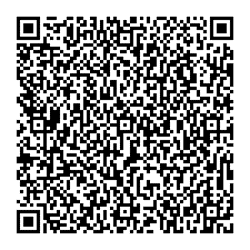 .Мировой судья                                                                                                       О.С. Полякова.